The Southridge Values Song 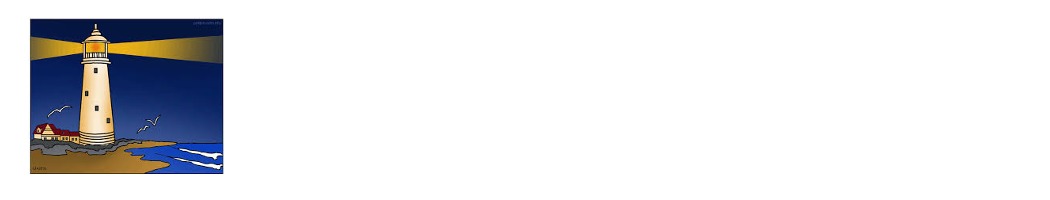 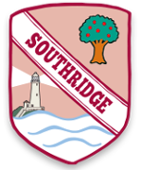 VERSE  1Here in this school, there are many different facesHere in this school, there are many caring hearts.Here in this school, we enjoy each brand new dayMaking sure we do our best, Working hard, right from the start.                                                                             Just imagine this...a very special wish!Spreading magic dust around,Then suddenly you see we’ve found...CHORUSOur school, our values, this song we sing!Being friends who truly care.Respect and kindness everywhere!Our school, our values, this song we sing!Honesty we give to you,Acting so responsibly.Here at Southridge...our special school.VERSE 2Here in this school, we play games all together,Here in this school, you’ll always see us smile!Here in this school, we look out for everyone,Making sure that all the time we try to go that extra mile!Just imagine this...a very special wish!Spreading magic dust aroundThen suddenly you see we’ve found...CHORUSOur school, our values, this song we sing!Being friends who truly care.Respect and kindness everywhere!Our school, our values, this song we sing!Honesty we give to you,Acting so responsibly.Here at Southridge...our special school.Written by Amanda Bennett for the children and staff at Southridge First School (14.2.16)